Frage-Bogen AusbildungsFitBitte gib dein Alter und dein Geschlecht an:Du hast AusbildungsFit besucht. 
Danke, dass du diesen Frage-Bogen ausfüllst! Bitte beantworte die folgenden Fragen.
Bitte kreuze an, was für dich stimmt.Wenn du etwas nicht verstehst, 
kannst du uns fragen.Bitte umblättern! 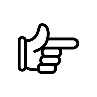 Bitte umblättern! Bitte umblättern!Bitte umblättern! Alter: ………… Jahre ………… Jahre ………… Jahre ………… JahreGeschlecht:Ich fühle mich …männlichweiblichweder männlich 
noch weiblich (divers)Ich bin gerne in AFit gekommen.Ich bin gerne in AFit gekommen.Ich bin gerne in AFit gekommen.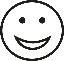 stimmt sehr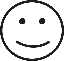 stimmt eher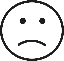 stimmt weniger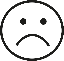 stimmt nichtIch habe durch AFit mehr 
über meine Fähigkeiten 
und Stärken erfahren.Ich habe durch AFit mehr 
über meine Fähigkeiten 
und Stärken erfahren.Ich habe durch AFit mehr 
über meine Fähigkeiten 
und Stärken erfahren.stimmt sehrstimmt eherstimmt wenigerstimmt nichtDurch AFit ist mein Interesse am Lernen 
geweckt worden.Durch AFit ist mein Interesse am Lernen 
geweckt worden.Durch AFit ist mein Interesse am Lernen 
geweckt worden.stimmt sehrstimmt eherstimmt wenigerstimmt nichtDurch AFit ist mein Interesse am praktischen Arbeiten 
geweckt worden.Durch AFit ist mein Interesse am praktischen Arbeiten 
geweckt worden.Durch AFit ist mein Interesse am praktischen Arbeiten 
geweckt worden.stimmt sehrstimmt eherstimmt wenigerstimmt nichtAFit war für meinen nächsten Schritt 
in Richtung Ausbildung hilfreich.AFit war für meinen nächsten Schritt 
in Richtung Ausbildung hilfreich.AFit war für meinen nächsten Schritt 
in Richtung Ausbildung hilfreich.stimmt sehrstimmt eherstimmt wenigerstimmt nichtIch habe mich in AFit unterstützt gefühlt.Ich habe mich in AFit unterstützt gefühlt.Ich habe mich in AFit unterstützt gefühlt.stimmt sehrstimmt eherstimmt wenigerstimmt nichtIch kann AFit weiter-empfehlen.Ich kann AFit weiter-empfehlen.Ich kann AFit weiter-empfehlen.stimmt sehrstimmt eherstimmt wenigerstimmt nichtWas kann AFit besser machen?
Hier kannst du deine Ideen aufschreiben.